Footsteps 2OverviewTable of ContentsFootsteps 2	1Overview	13. Program description including structure	2Unit Description	2Learning Outcomes	21.0 Knowledge	22.0 Comprehension	23.0 Application	24.0 Analysis	35.0 Synthesis	36.0 Evaluation	3Achieving Learning Outcomes	34. Duration of program and contact hours	45. Program Schedule	56. Presenters/Facilitators	67. Assessment	78. Moderation of Assessments	89. Facilities	810. Certificate of Completion	8Appendix A	9Curriculum and Required Academic Readings	9Module 1	Marist Apostles	9Module 2	Marcellin Champagnat’s Mission	9Module 3	Champagnat’s Global Mission	10Module 4	Champagnat’s Marist Spirituality	10Module 5	Champagnat’s Mission in Australia	11Module 6	The Mission of Evangelisation	11Supporting Academic Readings	12Journals	12Web Sites	12Appendix C	13Assessment Criteria & Rubric	13Appendix D	14Certificate of Completion	14Appendix A(Referring to Item 3)Curriculum and Required Academic Readings(Assessment is covered in Item 7 above)Module 1	Marist ApostlesAs this program follows on from Footsteps 1, we consider our experience as Marist apostles since the previous program and a methodology for depthing the analysis of our stories.Representative References:Comby, J. (1996) How to Understand the History of Christian Mission. London: SCM.Denning, S. (2005). The Leader's Guide to Storytelling. San Francisco: Jossey-Bass.Elias, J. (2002). A History of Christian Education. Malabar: Krieger.Estaún, A. (Ed.). (2009). Gathered Around the Same Table. Rome: Institute of the Marist Brothers.In the Footsteps of Marcellin Champagnat  A Vision for Marist Education Today. (1998). Rome: The International Marist Education Commission.Lewry, O. (1969) The Theology of History. Cork: Mercier.McMahon, F. (2005). Abundance of the Heart. Drummoyne: Marist Brothers.Sester, P. (Ed.) (1991). Letters of Marcellin J.B. Champagnat (Vol. 1). Rome: Marist Brothers.The Holy Bible  New Revised Standard Version. (1989). Glasgow: Collins.Module 2	Marcellin Champagnat’s MissionMarcellin Champagnat embraced God’s mission with passion.  It involved justice, particularly through the education of poor youth.Representative References:Farrell, K. (1984) Achievement from the Depths. Drummoyne: Marist Brothers.Furet, J. (1868). Opinions, Conferences, Sayings and Instructions of Marcellin Champagnat. Rome: Marist Brothers.Furet, J. (1989) Life of Joseph Benedict Marcellin Champagnat. Rome: Marist General House.McMahon, J. (1999). Transformational Leadership for Marist Schools. Champagnat A Journal of Marist Education, 2(2), 53-73. Maestri, W. (1987). Mary: model of Justice. New York: St Paul.Norris, T. (2006). Getting Real about Education. Blackrock: The Columba Press.Sammon, S. (2003) A Revolution of the Heart. Circular, XXXI(1), 1-75. Sester, P. (Ed.) (1991). Letters of Marcellin J.B. Champagnat (Vol. 1). Rome: Marist Brothers.Module 3	Champagnat’s Global MissionMarist Mission relies on communal support and involvement. Here we examine some of the first Marist Brothers and analyse their contribution to the establishment of Marcellin Champagnat’s Mission.Representative References:Delorme, A. (2009) Our First Brothers Marvellous Companions of Marcellin. Rome: Institute of the Marist Brothers.Estaún, A. (Ed.). (2007) Water from the Rock. Rome: Institute of the Marist Brothers.Estaún, A. (Ed.). (2009) With Mary, go in haste to a new land! Rome: Institute of the Marist Brothers.Greiler, A. (Ed.). (2009) Catholic Beginnings in Oceania. Hindmarsh: ATF Press.In the Footsteps of Marcellin Champagnat  A Vision for Marist Education Today. (1998). Rome: The International Marist Education Commission.Larkin, C. (1995). A Certain Way. Rome: Center for Marist Studies.McCane, L. (2004). Melanesian Stories. Madang: Marist Brothers.Sammon, S. (2005) Marvelous Companions. Circular, XXXI(2).Wiltgen, R. (1979) The Founding of the Roman Catholic Church in Oceania 1825 to 1850. Canberra: ANU Press.Module 4	Champagnat’s Marist SpiritualityHere we examine the nature of Marist spirituality, how we can nourish it and how we might share it with others.Representative References:Buchanan, M., & Rymarz, R. (2008). An Introduction to Catholic Education: Current Perspectives. Terrigan: David Barlow Publishing.Estaún, A. (Ed.). (2007) Water from the Rock. Rome: Institute of the Marist Brothers.Furet, J. (1868). Opinions, Conferences, Sayings and Instructions of Marcellin Champagnat. Rome: Marist Brothers.Howard, C. (1992). Marist Apostolic Spirituality. Circular, XXIX(8), 421-520. Lanfrey, A. (2003). Essay on the origins of spirituality. Marist Notebooks (1990), 19, 18-51. Leavey, C., Hetherton, M., Britt, M., & O'Neill, R. (1992). Sponsoring Faith in Adolescence. Newtown: E.J.Dwyer.Lee, J. (Ed.). (1985). The Spirituality of the Religious Educator. Birmingham: REP.Neufeld, K. (1995). Spirituality. In W. Beinert & F. Fiorenza (Eds.), Handbook of Catholic Theology (pp. 673). New York: Crossroad.Sester, P. (1999). The Marist Apostolic Spirituality of Father Champagnat. Marist Notebooks(15), 15-30. Turú, E. (2012). He gave us the name of Mary. Rome: Institute of the Marist Brothers.Waaijman, K. (2002). Spirituality. Leuven: Peeters.Wakefield, G. (Ed.). (1989). A Dictionary of Christian Spirituality. London: SCM.Module 5	Champagnat’s Mission in AustraliaHere we examine and evaluate the history of Marist Mission in Australia.  We study what influenced the events that took place and the people who influenced them.  In this way we can help to create a more informed future. Representative References:Clerkin, C. (2010) ‘Good Christians and good citizens’: the early years of Marist education in Oceania: 1830s-1900s, International Studies in Catholic Education, 2(1), 95-111.Doyle, A. (1972). The Story of the Marist Brothers in Australia 1872 - 1972. Drummoyne: The Marist Brothers of the Schools.Farrelly, M. (1990). A History of Marist College Ashgrove to 1990. Ashgrove: Marist Brothers.Fogarty, R. (1959). Catholic Education in Australia 1806 - 1950. Melbourne: Melbourne University Press.Green, M. (2014) New Wineskins: Reimagining Australia’s Marists. International Studies in Catholic Education, 2014, 6(2), 148-163.McMahon, J. (1992). Educational Vision: A Marist Perspective. (Doctor of Philosophy), University of London Institute of Education, London.   Naughtin, M. (1981). A Century of Striving. Hunters Hill: St Joseph's College.Synan, P. (2014) Strive After Better Things, Sale, Lookups ResearchThe social teaching of the Church (1992) Common Wealth for the Common Good (pp. 13-29). North Blackburn: Australian Catholic Bishops Conference.Module 6	The Mission of EvangelisationMarists, both individually and collectively, endeavour to adopt methodologies which help young people connect with Jesus.  This occurs both within and beyond the classroom.Representative References:Estaún, A. (Ed.). (2009) With Mary, go in haste to a new land! Rome: Institute of the Marist Brothers.Faith Formators' Course Booklet. (2009). Brisbane: Marist Brothers.Francis, P. (2013) Evangelii Gaudium. Strathfield: St Pauls.Incerti, F. (Ed.) (2011). Evangelizers in the midst of youth. Rome: Institute of the Marist Brothers.Pujia, D. (1998) Evangelisation & the Marist Educator. Champagnat  A Journal of Marist Education, 2(1), 1-19. Putney, M. (1998) Evangelisation in Today's Marist School. Champagnat A Journal of Marist Education, 1(1), 33-48. White, D. (2008) Restoring Venice: a call to New Evangelisation. In A. Benjamin & D. Riley (Eds.), Catholic Schools Hope in Uncertain Times. Mulgrave: john Garratt.Supporting Academic ReadingsCapelle, N. (2012) The Religious Institute of Catholic education: the Brothers of the Christian Schools in the twentieth century, International Studies in Catholic Education, 4(1), 68-81.Church Documents on Catholic Education 1965-2002. (2004). Strathfield: St Pauls.JournalsInternational Studies in Catholic Education (Ed. Grace, G.)Marist Notebooks (Ed. Lanfrey, A.)Web SitesAustralian Marist Solidarity http://maristsolidarity.net.au/australian-marist-solidarity Marist Brothers  http://en.wikipedia.org/wiki/Marist_Brothers Marist Brothers  http://www.champagnat.org/ Marist Schools Australia  http://msa.edu.au/ Appendix C(Referring to Item 7)Assessment Criteria & RubricSTUDENT:Topic components: Appendix D(Referring to Item 10)Certificate of Completion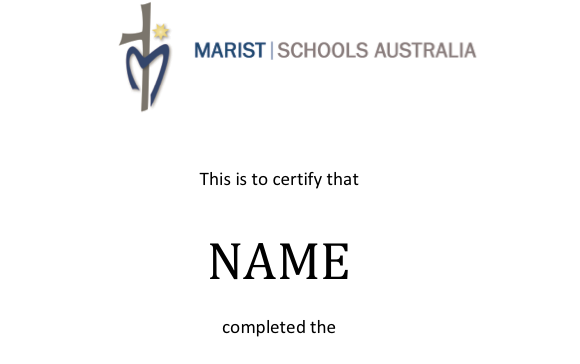 Footsteps 2 Program	from ………….…………… to ……..…………………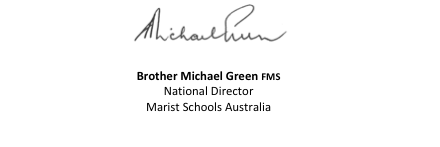 3. Program description including structureUnit DescriptionThe Footsteps 2 program builds on the Footsteps 1 program and provides opportunities for those involved in Marist ministries to critique, broaden and deepen their understanding of God’s mission in their lives and mission.The unit evaluates different approaches Marists take to evangelisation. With a particular focus on primary sources, participants are invited to articulate, analyse and synthesise what it means for them to take up the challenge of Marcellin Champagnat ‘to make Jesus known and loved’ in today’s Marist schools and ministries.Please see the Appendix A for the full program description including the curriculum and required academic readings.Learning OutcomesAfter completing this program, participants will have1.0 Knowledge1.1	Knowledge of the charism and resulting mission
	of Marcellin Champagnat. 1.2.	Knowledge of pedagogies that help young people connect with Jesus.1.3.	Knowledge of the pedagogical approach specific to Marist education.2.0 Comprehension2.1 To ability to understand Marist spirituality through the eyes of Marcellin Champagnat.The ability to understand Marist life and mission today and be able to distinguish between a personal and professional response.The ability to interpret Marist literature and discover where Marist spirituality emerges.3.0 Application3.1 The ability to learn how to share one’s understanding of faith with others in a Marist way.3.2 The ability to investigate the edges/issues of young people that help them give expression to their faith.To ability to explore successful evangelisation methodologies in Marist ministries over recent years.4.0 Analysis      4.1The ability to analyse the diverse values and ethics evident in current educational settings.4.2 The ability to identify and analyse the characteristic
 features of Marist spirituality and pedagogy.4.3 The ability to analyse a selection of early Marist
 primary and secondary sources.5.0 Synthesis5.1 The ability to compile and synthesise information
 about Marist education and spirituality.     5.2 The ability to produce a unique communication
  about what it means to be Christian and Marist
  today.5.3 The ability to shape a description of Marist
 education and spirituality into the future6.0 Evaluation6.1 The ability to evaluate the signs of the times and how they affect the current process of evangelisation.The ability to evaluate the Marist Project in contemporary times.The ability to act on this evaluation.Achieving Learning OutcomesClass presentations, group discussions, personal research and good quality writing will help achieve these outcomes.4. Duration of program and contact hoursFootsteps 2 Program (on-site)10 sessions x 1.5 hours = 15 hoursFootsteps 2 Post-Program (off-site)Skype Tutorials 4 x 2 hours = 8 hoursTutor/Student Meeting 1 x 1 hour = 1 hourA total of 24 hours face-to-face contact.The program involves a minimum of 150 hours of student study effort.5. Program ScheduleThe program schedule will take the following shape.  Members of our team listed under Section 6 will teach the Unit.Sunday7.30pm - 8.30pm	Module 1			Marist ApostlesMonday9.00am - 10.30am	Module 2			Marcellin Champagnat’s Mission11.00am - 12.30pm	Module 3			Champagnat’s Global Mission4.00pm - 5.30pm	Module 3			Champagnat’s Global Mission7.30pm – 9.00pm	Module 4			Champagnat’s Marist SpiritualityTuesday9.00am - 10.30am	Module 4			Champagnat’s Marist Spirituality11.00am - 12.30pm	Module 5			Champagnat’s Mission in
			Australia3.15pm – 4.45pm	Module 5			Champagnat’s Mission in
			AustraliaWednesday9.00am - 10.30am	Session 6			The Mission of Evangelisation11.00am – 12.30pm	Module 6
			The Mission of Evangelisation6. Presenters/FacilitatorsBr John McMahon	B.Sc (Hons) M. Ed, B.Theol,			Ph. D.Dr Michael Green	B.A., Grad Dip Ed Studs, M.Curr			Studies, D. Ed.Mr Tony Clarke	Grad. Dip. Ed., M.TheolBr Michael Akers	BA, Dip.Ed. B.Theol. M.TheolDr Frank Malloy	Dip Teach B.Ed M.Ed Ph.D.Br Robert O’Connor	BA Dip School Admin MRelEd 			MPastoralStudiesBr Neville Solomon	BA, DipSchoolAdmin, MRelEd,
			MPastoralStudiesSee Appendix B on Page 12 for copies of CVs and certified academic qualifications7. AssessmentAssignment 1  (1500 words)Critique approaches to evangelisation currently in use in Australia.[Learning Outcomes: 4.1; 4.2; 5.2]Assignment 2  (1500 words)Analyse Marist approaches to evangelisation as outlined in the literature. [Learning Outcomes: 1.2; 1.3; 2.3]Assignment 3  (2500 words)Given today’s challenges, propose how contemporary Marist educators might carry out their mission most effectively with particular reference to evangelisation.[Learning Outcomes: 3.1; 3.2; 6.1]Assessment criteria and rubric: Please see Appendix C.8. Moderation of AssessmentsAssessments for ACU credit will be submitted by the students to the Faculty for marking within six months of completion of the program.All presenters have at least a Masters degree.  Where the team does not include a person with a doctorate, such a person will still act as supervisor of the program for academic purposes.  This will involve the person with a doctorate making periodic visits to the program as well as having formal meetings with the presenters.9. FacilitiesThe Hermitage, Mittagong:Presentation Room of 30 capacityFlexible Learning Space Presentation style/Tables for Group WorkAccess to Data Projector/Sound System4 x Break-out Rooms10. Certificate of CompletionA Certificate will be presented to each student on successful completion of the program.  Please see Appendix D for template of the Certificate.Attendance at all sessions of the unit is compulsory. A record of student attendance for each day of the unit will be kept. Should significant personal circumstances (similar to those defined in the University Assessment Policy, Section 9) arise, application is to be made to the Lecturer, using the form relating to Special Circumstances. In such situations special arrangements will need to be made with the Lecturer. These will normally involve additional work to substitute for what has been missed.CRITERACRITERANot Satisfactory   –   Satisfactory   -   Above Satisfactory   -   OutstandingSourcesExplicitly and accurately uses a range of appropriate sources in significant and insightful waysDevelopment of pointsPoints made are relevant, clear and well developed (e.g. via discussion or illustration).ArgumentAssignment has a clear, logical structure that contains a systematic and coherent narrative, covering the set topic comprehensively and persuasively.  A clear sense of their own values, what they mean and how these impact on their leadership.Critical Perspective and links with LeadershipEvidence of using the tool for self-reflection.  A convincing attempt is made to offer a fresh approach to part or all of the topic.  Links with their own leadership are clearly expressed.PresentationClear presentation (e.g. sufficient margin, line spacing and sound paragraphing).  Absence of grammatical and spelling errors.ReferencingAPA referencing is used correctly for the citations and Reference List.